Безопасные каникулы! Наступили долгожданные весенние каникулы. У вашего ребенка появится  больше свободного времени для приключений и ребяческих фантазий, а у вас – забот и тревог за их безопасность. Чтобы избежать непредвиденных ситуаций с детьми, убедительно просим вас позаботиться  о безопасности ваших детей, особенно если они остаются дома без присмотра взрослых. Помните, что в это время значительно увеличивается риск уличного и бытового травматизма. Обсудите вместе с ребенком, чем он будет заниматься, как лучше распланировать время. Прогулки, игры на свежем воздухе - лучший отдых после учебных занятий, которого так недостает большинству детей в учебное время. Отправляя детей на улицу,  напомните им основные   правила безопасности. Не допускайте нахождение их на улице без сопровождения взрослых в вечернее и ночное время с 22.00 ч. до 06.00 ч.Чтобы дети были отдохнувшими, здоровыми и невредимыми:·         формируйте у детей навыки обеспечения личной безопасности;·         решите проблему свободного времени детей;·         постоянно будьте в курсе, где и с кем ваш ребёнок, контролируйте место пребывания детей;·         не разрешайте разговаривать с незнакомыми людьми. Объясните ребёнку, что он имеет полное право сказать «нет» всегда и кому угодно, если этот «кто-то» пытается причинить ему вред;·         чтобы не стать жертвой или виновником дорожно-транспортного происшествия, обучите детей правилам дорожного движения, научите их быть предельно внимательными на дороге и в общественном транспорте;·         проявляйте осторожность и соблюдайте все требования безопасности, находясь с детьми на игровой или спортивной площадке;Помните, что от природы дети беспечны и доверчивы. Внимание у детей бывает рассеянным. Поэтому, чем чаще вы напоминаете ребёнку несложные правила поведения, тем больше вероятность, что он их запомнит, и будет применять. Вы должны регулярно их напоминать.Безопасные дороги.Необходимо учить детей соблюдать Правила движения, учить их наблюдать и ориентироваться.  Учите ребенка смотреть. У ребенка должен быть выработан твердый навык: прежде, чем сделать первый шаг с тротуара, необходимо посмотреть по сторонам. Учите ребенка оценивать скорость и направление будущего движения машины. Научите ребенка определять, какая машина едет прямо, а какая готовится к повороту.Научите ребенка, что входить в любой вид транспорта и выходить из него можно только тогда, когда он стоит. Правила личной безопасностиРебенка нужно научить следующим правилам безопасности при общении с посторонними:·         Всегда играй в компании друзей.·         Никогда не принимай подарки (сладости) от незнакомцев без разрешения родителей.·         Никогда не соглашайся куда-либо идти в сопровождении незнакомых людей, не садись в автомобиль с незнакомым человеком. ·         Не обсуждай своих проблем с незнакомыми и малознакомыми людьми.·         Если кто-то пытается ворваться в квартиру, звони в полицию, а затем открой окно и зови на помощь.·         Если люди в автомобиле спрашивают тебя, как куда-нибудь доехать, не подходи близко и не соглашайся сопровождать их.Меры безопасного поведения при работе с Интернетом:·         Объясните детям, что общаться и вести себя в социальной сети необходимо так же осторожно, как и в реальной жизни.·         Запретите детям оставлять в публичном доступе или отправлять незнакомцам по почте контактную информацию (телефон, адрес).·         Объясните детям, что нельзя соглашаться на уговоры незнакомых людей о личной встрече. Подобные предложения лучше игнорировать, общение со слишком настойчивым человеком прекратить.·         Просматривайте сайты, которыми часто пользуется ваш ребёнок, с целью недопущения вовлечения ребёнка в неформальные организации.Родители!·         Убедитесь, что ваши дети знают телефон полиции, скорой помощи, пожарной службы, адрес. Отрепетируйте, как нужно разговаривать с дежурным, чтобы в нужный момент ребенок не растерялся.·         Научите правилам безопасности дома и на улице.·         Всегда знайте, где ваши дети, и они пусть всегда знают, где вы.·         Всегда записывайте адреса и телефоны всех друзей вашего ребенка, а также телефоны (рабочие и мобильные) их родителей.Оставляя детей без присмотра, мы подвергаем их повышенной опасности «Осторожно, тонкий  лед!»При весенних паводках (разливах рек, озёр и других естественных (и искусственных) водоёмов) категорически запрещается:посещать выше названные места без сопровождения взрослых (родителей и т.д.)близко приближаться к береговым зонам, независимо от их состояния;ходить «по льду на поверхности водоёмов»;измерять глубины водоёмов, проверять состояние ледового покрытия.Крайне опасным и ненадежным является лед под снегом и сугробами.     Не допускайте бесконтрольного нахождения и игр детей вблизи водоемов, разъясните им смертельную опасность пренебрежения данными рекомендациями.Профилактика детского травматизма на железной дороге.Уважаемые взрослые!!! ПОМНИТЕ, что железная дорога–зона повышенной опасности!Железная дорога – это зона повышенной опасности. Нередки случаи травматизма людей, идущих вдоль железнодорожных путей или в колее. Нарушение правил безопасности взрослыми   —  плохой пример  своим детям и внукам! Наиболее эффективным методом предотвращения детского травматизма становится недопущение бесконтрольного нахождения детей  в зоне  движения скоростных поездов.Берегите детей, не позволяйте им играть вблизи железнодорожного полотна. В ваших руках самое главное — жизнь ребенка.помните основные правила нахождения на путях:не стоять близко к краю платформы при приближении поезда;переходить пути в строго отведенных для этого местах;не подлазить под вагоны;пешеходы должны переходить железнодорожные пути только в установленных местах, пользуясь при этом пешеходными мостами,тоннелями, переездами.На станциях, где нет мостов и тоннелей, граждане должны переходить железнодорожные пути по настилам, или в местах, где установлены указатели;перед переходом пути по пешеходному настилу необходимо убедитьсяв отсутствии движущегося подвижного составапри приближении поезда следует остановиться, пропустить его и, убедившись в отсутствии подвижного состава по соседнему пути, продолжать переход.Помните, соблюдение этих правил сохранит жизнь и здоровье Вам и Вашему ребенку.Не будьте равнодушны – соблюдайте сами правила безопасного поведения  на железной дороге и научите детей безопасному поведению!ПАМЯТКА РОДИТЕЛЯМ о профилактике случаев выпадения детей из окон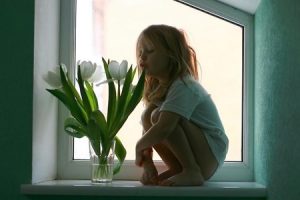 Как защитить ребенка от падения из окна?1. Большинство случаев падения происходит тогда, когда родители оставляют детей без присмотра. Не оставляйте маленьких детей одних.2. Отодвиньте от окон все виды мебели, чтобы ребенок не мог залезть на подоконник.3. НИКОГДА не рассчитывайте на москитные сетки! Они не предназначены для защиты от падений! Напротив — москитная сетка способствует трагедии, ибо ребенок чувствует себя за ней в безопасности и опирается как на окно, так и на нее. Очень часто дети выпадают вместе с этими сетками.4. По возможности, открывайте окна сверху, а не снизу.5. Ставьте на окна специальные фиксаторы, которые не позволяют ребенку открыть окно более, чем на несколько дюймов.6. Защитите окна, вставив оконные решетки. Решетки защитят детей от падения из открытых окон.
7. Если вы что-то показываете ребенку из окна — всегда крепко фиксируйте его, будьте готовы к резким движениям малыша, держите ладони сухими, не держите ребенка за одежду.Берегите своих детей!Помните: жизнь и здоровье ваших детей – в ваших руках!